Joanne Deitsch
DETC 620 Section 9040
27-November-2016
Proposal for AggregateSpend360 eLearning ReplacementIntroductionQuintilesIMS’s (QI) AggregateSpend360 (AGS) software provides a solution to help group purchasing organizations (GPO) such as pharmaceutical and health care manufacturers to comply with local and national mandates regarding transparency. AGS tracks transfers of value between GPOs and health care providers/organizations required the United States Food & Drug Administration (FDA) and the European Federation of Pharmaceutical Industries and Associations (EFPIA) regulations. AGS gives GPOs the ability to comply with these reporting requirements.This paper will discuss a proposal to replace the current eLearning models. Topics related to this proposal include:Instructional design and project management modelsTarget group key characteristicsMultimedia rationaleAdvantages and disadvantages of online learning solutionsEvaluation criteriaDeliveryOutlineProject Team Roles and ResponsibilitiesRoll-Out PlanInstructional Design and Project Management ModelsThe development team uses the Successive Approximation Model (SAM) as the instructional model to develop the eLearning modules for this project (http://www.alleninteractions.com/sam-process). The three phases of SAM include the preparation phase, the iterative design phase, and the iterative development phase. SAM starts with the preparation phase where the development team gathers background knowledge on the subject matter and discusses preliminary design prototypes. The iterative design phase includes project planning and additional design prototyping. Finally, the iterative development phase includes the creation of the design proof used to build the alpha version of the eLearning. Figure 1 presents a graphical representation of SAM.Figure 1. Successive Approximation Model (SAM)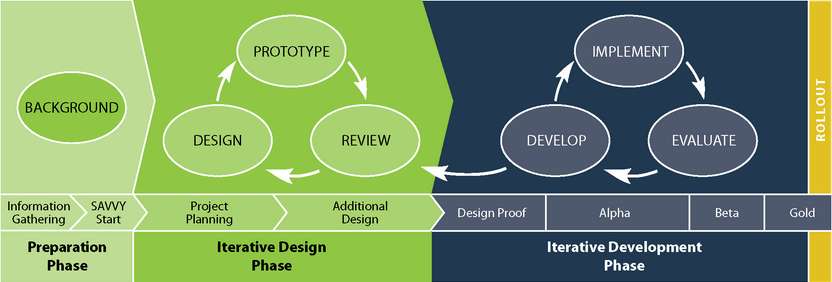 Figure 1. The SAM Process. Adapted from “Leaving ADDIE for SAM,” by Allen Interactions, Inc., 2016. Copyright 2016 by Allen Interactions, Inc.The project manager will create a Gnatt chart for tracking project milestones during the project planning phase (Russell, 2000). The activities needed to achieve each milestone of the design and development phases will specify the start date, end date, and the person responsible on the chart. The project manager will use Microsoft Project to develop the project plan.Target Group Key CharacteristicsQI AGS360 clients are located throughout the world and must become familiar with application functionality quickly after installation. GPOs in the United States must report the previous year’s spend to the Centers for Medicare & Medicaid Services (CMS) on March 31st (https://www.cms.gov/OpenPayments/Downloads/Open-Payments-User-Guide.pdf). Since physicians can dispute expense data, QuintilesIMS clients have incentive to vet expense data prior to reporting to CMS. As a result, QI clients are interested in shortening the learning curve of new AGS users.A focus group conducted with experienced AGS360 users explored the skills that new AGS360 users must acquire. The top required skills involve entering and editing expense data as well as completing spend reports. These content choices were corroborated during a review of support cases which showed the same content areas resulted in the largest amount of calls.Multimedia RationaleTechnology can provide the just-in-time, just-in-place learning needed for the target audience. “Technology- supported environments-computer-mediated communication, computer-supported collaborative work, case-based learning environments, and computer-based cognitive tools, for example- can offer the field of distance education alternative approaches to facilitating learning” (Jonassen, Davidson, Collins, Campbell, & Haag, 1995, p. 15). Multimedia learning solutions for this project consists of asynchronous computer-based solutions using QI’s proprietary eUniversity learning management system.The current QI AGS360 eLearning solution consists of asynchronous eLearning modules that document an older version of the software that concentrates solely on click paths with no contextual knowledge. An upcoming version of the software necessitates an update of these modules. At the same time, the modules will use case-based learning scenarios which will help learners make better sense of how to use AGS360 (Jonassen, et al., 1995; Mayer, 2009).Advantages and Disadvantages of Online Learning SolutionsResearch cannot determine the superiority of either face-to-face instruction or distance education modalities such as eLearning. Reeves and Hedberg (2003) as well as Kozma (1994) support the viewpoint that eLearning modalities help enhance learner understanding. Clark (1994) attributes learning as a product of instructional design, not from the media itself. Vaughan (2010) supports a blend of face-to-face and online instruction. The target audience lives in different time zones which make an online solution the preferred modality.Evaluation CriteriaA modified version of the learning object review instrument (LORI) will serve as the evaluation criteria for the pilot (Nesbit, Belfer, & Leacock, 2004). The standard dimensions defined in Nesbit et al.’s (2004) LORI instrument are content quality, learning goal alignment, feedback/adaptation, motivation, presentation design, interaction usability, accessibility, reusability, and standards compliance. The modified rubric will not include the dimension of accessibility as QI’s proprietary eUniversity learning management system only functions on computers and not on mobile devices. The modified rubric will not include the dimension of reusability due to the nature of the highly specialized content required for this project.In addition to the LORI evaluation, the study author recommends a comparison of support incidents. This study will take place within a nine month following the final deployment. This comparison will contrast the number and nature of AGS360 support cases for a 30 day period prior to training deployment against a 30 day period after the training deployment. DeliveryThe course developer will use Adobe Captivate to develop the alpha, beta, and gold versions of each module. Adobe Captivate allows for easy development eLearning modules that require screenshots of computer screenshots. QI’s proprietary eUniversity learning management system will host the eLearning modules. OutlinesThe replacement eLearning modules recommended for this project are:Correcting Customer ExpensesEntering Customer ExpensesEntering Meeting ExpensesRunning Federal/National ReportsThe learning objectives for each module appear in Table 1:Table 1AggregateSpend360 eLearning Module Learning ObjectivesProject Team Role and ResponsibilitiesThe development team will consist of subject matter experts, a project manager, an instructional designer, a graphic artist, and a course developer. Table 2 details the responsibilities of each project team member.Table 2AggregateSpend360 eLearning Replacement Project TeamRoll-Out PlanProject development for each module will take approximately seven weeks. Each individual module will have a separate individual roll-out plan. Table 3 details a sample roll-out plan for a single module.Table 3AggregateSpend360 eLearning Replacement Project Roll-Out PlanConclusionThe current AGS360 eLearning modules represent an older version of the software as well as being very point and click oriented. The target audience lives in different time zones which make an online solution the preferred modality. This proposal recommends replacing the existing eLearning modules with new modules that are relevant to QuintilesIMS client’s actual usage of AGS360. SAM and Gnatt charts are used as the tools for instructional design and project management for this project, respectively. Each module will take seven weeks to develop. The modules cover the topics of correcting customer expenses, entering customer expenses, entering meeting expenses, and running Federal/National reports. The project team includes subject matter experts, a project manager, an instructional designer, a graphic artist, and a course developer. Subject matter experts evaluate each module using a modified version of the LORI rubric after completion of the pilot.ReferencesClark, R. E. (1994). Media will never influence learning. Educational Technology Research and Development, 42(2), 34-38. Retrieved from http://web.uconn.edu/myoung/Clark.pdfJonassen, D., Davidson, M., Collins, M., Campbell, J., & Haag, B. B. (1995). Constructivism and computer-mediated communication in distance education. American Journal of Distance Education, 9(2), 7-25.Mayer, R.E. (2009). Multimedia learning. New York: Cambridge University Press.Kozma, R. B. (1994). Will media influence learning? Reframing the debate. Educational Technology Research and Development, 42(2), 7-19. Retrieved from http://web.uconn.edu/myoung/Kozma.pdfNesbit, J.C., Belfer, K., & Leacock, T. (2004). Learning object review instrument (LORI). Retrieved from http://www.transplantedgoose.net/gradstudies/educ892/LORI1.5.pdfReeves, T.C., & Hedberg, J.G. (2003). Effectiveness evaluation. In T.C.Reeves & J.G. Hedberg, Interactive learning systems evaluation (pp. 173-204). New Jersey: Englewood Cliffs Educational Technology Publications.Russell, L. (2000). Project management for trainers. Alexandria, VA: ASTD Press.Vaughan, N. D. (2010). Blended learning. In M. F. Cleveland-Innes & D. R. Garrison (Eds.), An introduction to distance education: Understanding teaching and learning in a new era (pp. 165-178). New York & London: Routledge.eLearning ModuleLearning ObjectivesCorrecting Customer ExpensesBy the end of this module, you will be able to…Formulate a quick search to find professionals and organizationsCorrect spend data from the customer record expense Correct spend data from a customer expense search Identify best practices for searchingEntering Customer ExpensesBy the end of this module, you will be able to…Enter new customer expenses from the AGS360 menuEnter new customer expenses using a templateIdentify best practices for using the customer templateEntering Meeting ExpensesBy the end of this module, you will be able to…Describe the three parts of a meetingEnter new meeting expenses from the AGS360 menuEnter meeting expenses to an existing meeting from the AGS360 menuEnter new meeting expense data using a templateIdentify best practices for using the meeting templateRunning Federal/National ReportsBy the end of this module, you will be able to…Describe the three parts of a spend reportCreate a new templateCreate a new reportIdentify post reporting optionsDescribe which part of a spend report can influence report outputTeam MemberResponsibilitiesSubject Matter ExpertsProvides content expertise and reviews training materials during the development of the design proof, alpha, and beta versions. The lead Subject Matter Expert approves the design proof.Project ManagerCoordinates and leads all team meetings. Creates and maintains the project plan. Ensures that project timelines are met.Instructional DesignerProvides instructional design expertise for the project. Creates the design proof.Graphic ArtistCreates any graphical elements needed as part of the solution.Course DevelopmentDevelops the Alpha, Beta, and Gold versions of the course based on the design proof and incorporating feedback from subject matter experts.MilestoneResponsible Team MembersTimeDesignInstructional Designer, Subject Matter Experts10 daysPrototypeCourse Developer5 daysReview & Comment on PrototypeSubject Matter Experts3 daysCreate Design ProofInstructional Designer5 daysReview & Comment on Design ProofSubject Matter Experts3 daysDevelop AlphaCourse Developer5 daysReview & Comment on AlphaSubject Matter Experts3 daysDevelop Beta with Alpha feedbackCourse Developer4 daysReview & Comment on BetaSubject Matter Experts3 daysDevelop Pilot version with Beta feedbackCourse Developer4 daysPilot & LORI evaluationPilot Participants1 dayDevelop Gold version based on LORI feedbackCourse Developer3 daysTest course using the SCORM CloudCourse Developer1 dayDeploy Course Developer1 day